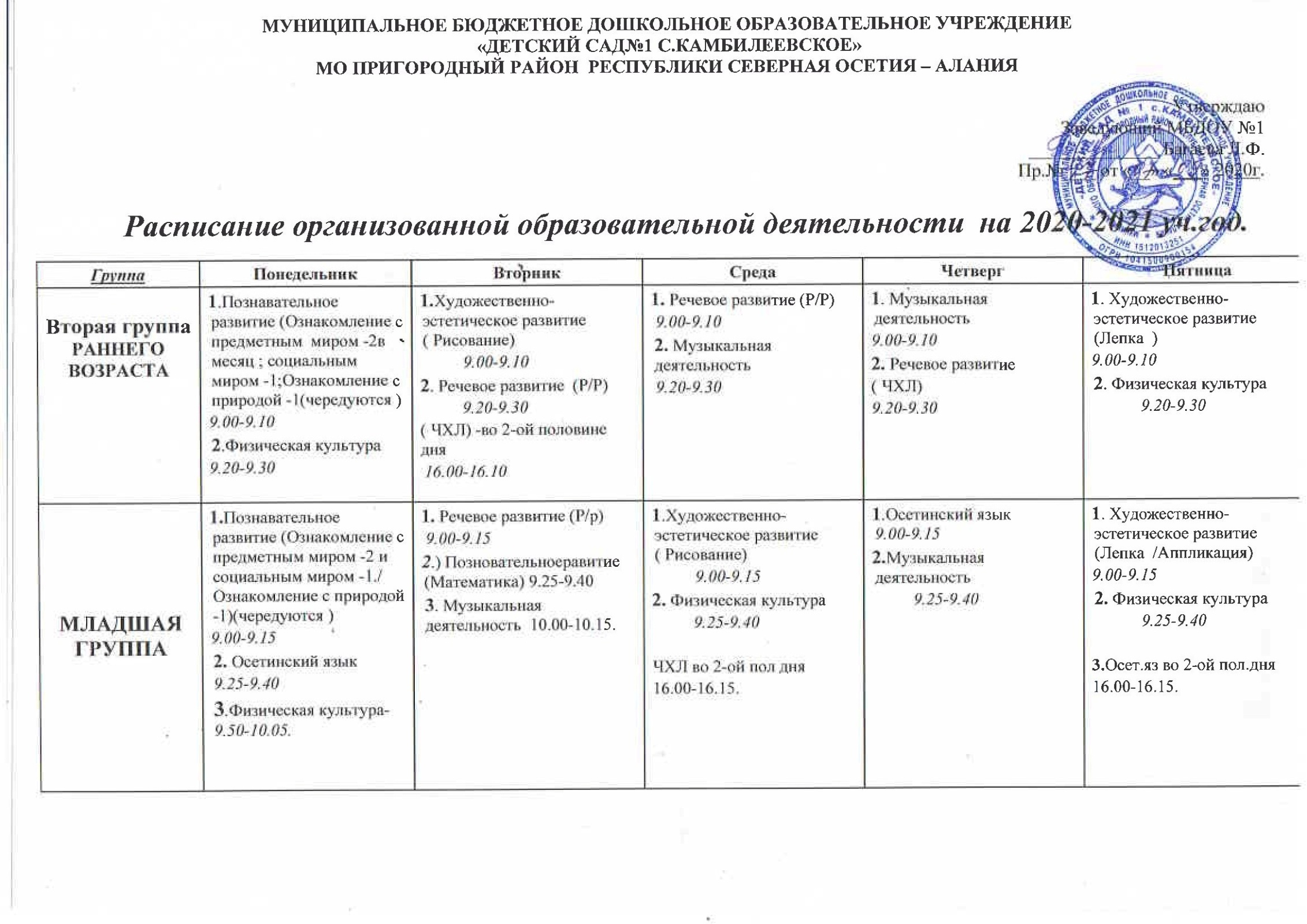 Третье занятие по осетинскому языку   проводится во второй половине дня во всех группах, как повторение материала предыдущих двух  занятий, в определенные обозначенные дни, так же как и занятии по ЧХЛ,  помимо ежедневного чтения 2-3 раза в день. Одно занятие в месяц по рисованию проводится «Ознакомление с искусством» в старшей и подготовительной группе в определенную неделю.СРЕДНЯЯ ГРУППА «А»1.Музыкальная деятельность 9.00-9.202. Познание(предметный мир-2 в месяц,соц.мир-1, природа -1, (чередуются)  - 9.30-9.503.. Физическая культура           16.00-16.201. Осетинский язык9.00-9.202.Художественно-эстетическое развитие (Рисование) - 9.30-9.503. Физическая культура10.00- 10.20.ЧХЛ во 2-ой пол дня16.00-16.201) . Музыкальная деятельность   - 9.00-9.202.Познавательное развитие  (Математика  )-9.30-9.50Осет яз. во 2-ой пол.дня16.00-16.201.  Речевое развитие (Развитие речи)9.00-9.202.Художественно-эстетическое развитиеЛепка/аппликация        9.30-9.50  Конструктивно-.модельная .деятельность .во 2-ой пол.дня. 16.00-16.201. Физическая культура9.00-9.202. Осетинский язык 9.30-9.50СРЕДНЯЯ ГРУППА «А»1.Музыкальная деятельность 9.00-9.202. Познание(предметный мир-2 в месяц,соц.мир-1, природа -1, (чередуются)  - 9.30-9.503.. Физическая культура           16.00-16.201. Осетинский язык9.00-9.202.Художественно-эстетическое развитие (Рисование) - 9.30-9.503. Физическая культура10.00- 10.20.ЧХЛ во 2-ой пол дня16.00-16.201) . Музыкальная деятельность   - 9.00-9.202.Познавательное развитие  (Математика  )-9.30-9.50Осет яз. во 2-ой пол.дня16.00-16.201.  Речевое развитие (Развитие речи)9.00-9.202.Художественно-эстетическое развитиеЛепка/аппликация        9.30-9.50  Конструктивно-.модельная .деятельность .во 2-ой пол.дня. 16.00-16.201. Физическая культура9.00-9.202. Осетинский язык 9.30-9.50СРЕДНЯЯ ГРУППА «Б»1.Познание(предметный мир-2 в месяц,соц.мир-1, природа -1, (чередуются)  - 9.00-9.202.Музыкальная деятельность - 9.30-9.503.. Физическая культура           16.00-16.201. Художественно-эстетическое развитие (Рисование) - 9.00-9.202.Физическая культура       9.30-9.50 3.Осетинский язык   10.00- 10.20.1.Познавательное развитие (Математика)  -  9.00-9.20	2.Музыкальная деятельность   - 9.30-9.50Осет яз. во 2-ой пол.дня16.00-16.201.  Художественно-эстетическое развитиеЛепка/аппликация9.00-9.202. Речевое развитие (Развитие речи)        9.30-9.50  Конструктивно-.модельная .деятельность .во 2-ой пол.дня. 16.00-16.201.Осетинский язык 9.00-9.202.Физическая культура9.30-9.50СРЕДНЯЯ ГРУППА «Б»1.Познание(предметный мир-2 в месяц,соц.мир-1, природа -1, (чередуются)  - 9.00-9.202.Музыкальная деятельность - 9.30-9.503.. Физическая культура           16.00-16.201. Художественно-эстетическое развитие (Рисование) - 9.00-9.202.Физическая культура       9.30-9.50 3.Осетинский язык   10.00- 10.20.1.Познавательное развитие (Математика)  -  9.00-9.20	2.Музыкальная деятельность   - 9.30-9.50Осет яз. во 2-ой пол.дня16.00-16.201.  Художественно-эстетическое развитиеЛепка/аппликация9.00-9.202. Речевое развитие (Развитие речи)        9.30-9.50  Конструктивно-.модельная .деятельность .во 2-ой пол.дня. 16.00-16.201.Осетинский язык 9.00-9.202.Физическая культура9.30-9.50СТАРШАЯ ГРУППА 1.Познавательное развитие (Математика )   -  9.00-9.252.Осетинский язык    -   9.35-10.003. Музыкальная деятельность    -   10.10-10.35ЧХЛ во 2-ой пол.дня1.Познание (предметный мир -2 в мес.соц.мир -2, (чередуются)   -9.00-9.252. Худ.-эстет .развитие (Лепка/Аппликация)   -    9.35-10.003. Физическая культура   -   16.00-16.251 Познание   ( природа -базовая,  природа  Осетии, культура Осетии, познавательно-исследовательская ) – (чередуются  )    -  9.00-9.252.Худ-.эстет. развитие  (Рисование  )  9.35-10.003.Музык.деятельность    -   10.10-10.351.Осетинский язык      -    9.00-9.252 Физическая культура   -    9.35-10.00\3. Грамота - 10.10.-10.35Конструктивно – модельная  деятельность  2-я  пол.дня 16.00-16.251.Речевое развитие (Развитие речи ) - 9.00-9.252.Физическая культура на воздухе    -   9.35-10.00Осет яз. во 2-ой пол.дня16.00-16.25ПОДГОТОВИТЕЛЬНАЯ ГРУППА1.Познание(предметный мир -2 в мес.соц.мир -2, чередуются) - 9.00-9.302. Художественно-эстетическое развитие (Лепка/Аппликация)   -    9.40-10.103. Физическая культура   -  16.00-16.301. Музыкальная деятельность - 9.00-9.302.Осетинский язык    -   9.40 -10.103.Математика -10.20-10.55ЧХЛ во 2-ой пол.дня1. Речевое развитие (Развитие речи )   - 9.00-9.302.Математика- 9.40-10.103.Осетинский язык      -    10.20.-10.50Конструктивно-модельная  дея-сть .во 2-ой пол.дня1. .Музыкальная деятельность-9.00-930 2.Познание - (природа- базовая, природа  Осетии, культура Осетии, познавательно- исследовательская (чередуются)- 1010-10.403. Физическая культура на воздухе  16.00- 16.30.1. Худ.-эстетическое развитие (Рисование ) -    9.00-9.302 . Физическая культура     9.40 -10.103. Грамота  -  10.20.-10.50Осет .яз. во 2-ой пол.дня16.00-16.30ПОДГОТОВИТЕЛЬНАЯ ГРУППА1.Познание(предметный мир -2 в мес.соц.мир -2, чередуются) - 9.00-9.302. Художественно-эстетическое развитие (Лепка/Аппликация)   -    9.40-10.103. Физическая культура   -  16.00-16.301. Музыкальная деятельность - 9.00-9.302.Осетинский язык    -   9.40 -10.103.Математика -10.20-10.55ЧХЛ во 2-ой пол.дня1. Речевое развитие (Развитие речи )   - 9.00-9.302.Математика- 9.40-10.103.Осетинский язык      -    10.20.-10.50Конструктивно-модельная  дея-сть .во 2-ой пол.дня1. .Музыкальная деятельность-9.00-930 2.Познание - (природа- базовая, природа  Осетии, культура Осетии, познавательно- исследовательская (чередуются)- 1010-10.403. Физическая культура на воздухе  16.00- 16.30.1. Худ.-эстетическое развитие (Рисование ) -    9.00-9.302 . Физическая культура     9.40 -10.103. Грамота  -  10.20.-10.50Осет .яз. во 2-ой пол.дня16.00-16.30